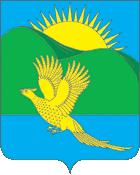 ДУМА ПАРТИЗАНСКОГО МУНИЦИПАЛЬНОГО РАЙОНАПРИМОРСКОГО КРАЯРЕШЕНИЕсело Владимиро-Александровское30.09.2021											№ 337С целью приведения муниципального правового акта в соответствие с муниципальным правовым актом от 25 января 2019 года № 32-МПА «О структуре и предельной численности работников Думы Партизанского муниципального района», принятым решением Думы Партизанского муниципального района от 25.01.2019 № 32, руководствуясь статьей 19 Устава Партизанского муниципального района, Дума Партизанского муниципального района решила:Принять муниципальный правовой акт «О внесении изменений в муниципальный правовой акт от 22 февраля 2018 года № 416-МПА «Порядок сообщения лицами, замещающими муниципальные должности в Партизанском муниципальном районе, о возникновении личной заинтересованности при исполнении должностных обязанностей, которая приводит или может привести к конфликту интересов», принятый решением Думы от 22.02.2018 года № 416» (прилагается).Направить муниципальный правовой акт главе Партизанского муниципального района для подписания и официального опубликования.3.    Настоящее решение вступает в силу со дня его принятия.Председатель Думы        	                         		       А.В. АрсентьевМУНИЦИПАЛЬНЫЙ ПРАВОВОЙ АКТО внесении изменений в муниципальный правовой акт от 22 февраля 2018 года № 416-МПА «Порядок сообщения лицами, замещающими муниципальные должности в Партизанском муниципальном районе, о возникновении личной заинтересованности при исполнении должностных обязанностей, которая приводит или может привести к конфликту интересов», принятый решением Думы от 22.02.2018 года № 4161. С целью приведения муниципального правового акта в соответствие с муниципальным правовым актом от 25 января 2019 года № 32-МПА «О структуре и предельной численности работников Думы Партизанского муниципального района», принятого решением Думы Партизанского муниципального района от 25.01.2019 № 32, внести в муниципальный правовой акт от 22 февраля 2018 года № 416-МПА «Порядок сообщения лицами, замещающими муниципальные должности в Партизанском муниципальном районе, о возникновении личной заинтересованности при исполнении должностных обязанностей, которая приводит или может привести к конфликту интересов», принятый решением Думы от 22.02.2018 года № 416, следующие изменения:В пункте 3 вместо слов «организационно-правовой отдел Думы района» читать «отдел по обеспечению деятельности Думы района».2. Настоящий муниципальный правовой акт вступает в силу со дня его официального опубликования.Глава Партизанского муниципального района                        Л.В. Хамхоев30 сентября 2021 года№ 337-МПАО внесении изменений в муниципальный правовой акт от 22 февраля 2018 года № 416-МПА «Порядок сообщения лицами, замещающими муниципальные должности в Партизанском муниципальном районе, о возникновении личной заинтересованности при исполнении должностных обязанностей, которая приводит или может привести к конфликту интересов»Принят решениемДумы Партизанскогомуниципального районаот 30.09.2021 № 337 